Спортивно-развлекательная программа «Бой кораблей»Проведение внутришкольных соревнований по стрельбе из пневматического оружияПервенство по перетягиванию канатаСоревнования по силовому многоборью (подтягивание и армреслинг)Лыжный пробег, посвященный памяти 6-ти лыжным батальонам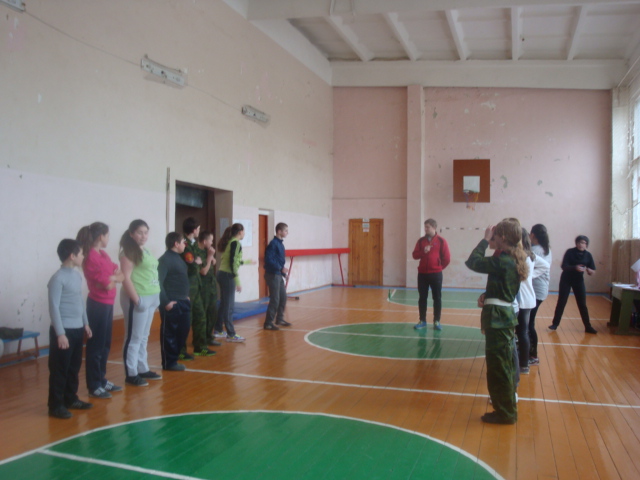 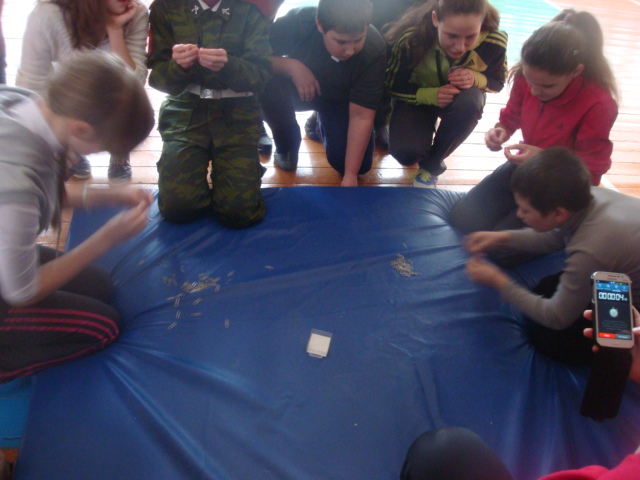 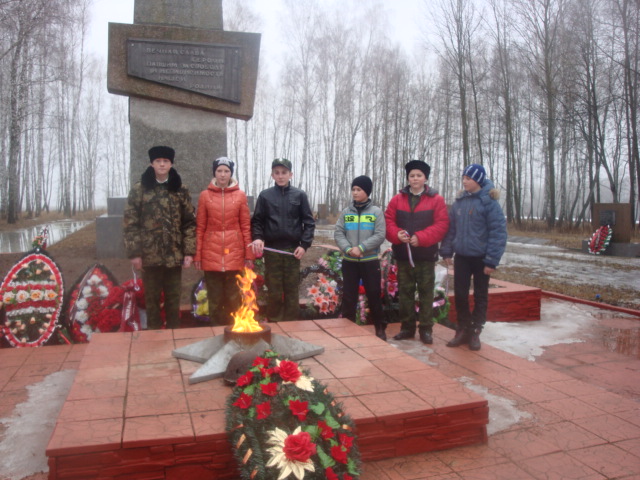 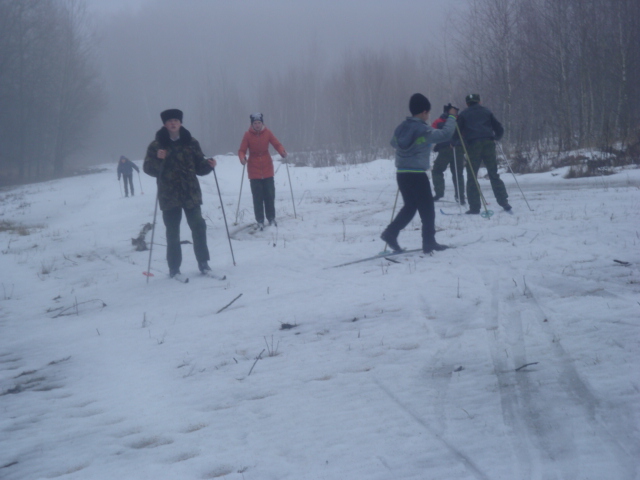 